Конспект урока математики на тему «Доли. Обыкновенные дроби»Цели:Образовательные: учить читать, записывать и понимать обыкновенные дроби;решать задачи.Развивающие: развитие речи;развитие внимательности при поиске ошибок.формировать умение самостоятельно оценивать правильность выполнения задания;Воспитательные: воспитание интереса к истории математики как науки.Формы организации познавательной деятельности: фронтальная, индивидуальная.Тип урока : закрепление изученной темы.Ход урока: Орг. Момент.(2мин)Приветствие. Вводная беседа.
Сообщение темы, цели и задачи урока. Актуализация знаний. (устно)(20 мин)1). Вычислите устно: 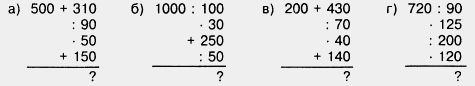 2). Сколько минут? Что вам нужно знать чтоб ответить на эти вопросы?а) в трети часа; 
б) в четверти часа; 
в) в половине часа; 
г) в десятой доле часа; 
д) в двенадцатой доле часа; 
е) в шестой доле половины часа? 3). Сколько секунд? Что вам нужно знать чтоб ответить на эти вопросы?а) в 5 минутах; 
б) в четверти часа; 
в) в одном часе; 
г) в четверти минуты; 
д) в трети минуты; 
е) в половине минуты? 4). Запишите в тетрадях в виде обыкновенной дроби? Что мы не должны забывать при записи дробей? а) три шестых;                  д) семь десятых; 
б) одна треть;                   е) одиннадцать сотых; 
в) половина;                     ж) одиннадцать 
г) три четверти;                з)   сорок восьмых. 5).  Как называется? Что мы должны знать в этом случае?а) одна сотая доля метра; 
б) одна тысячная доля тонны; 
в) одна двадцать четвертая доля суток; 
г) одна шестидесятая доля часа; 
д) одна миллионная доля квадратного метра; 
е) одна миллионная доля кубического метра.                   III. Физкультминутка (5 мин.) Зарядка 
Каждый день мы по утрам делаем зарядку. Очень нравится нам делать по порядку: Весело шагать, Руки поднимать, Приседать и вставать, Прыгать и скакать.Рассмотрим  решение задач  (на карточках)(12мин.)            Зад. 1.Дорога от Фабричного до Отдыха составляет дороги от Фабричного до Ильинского. Чему равно расстояние от Фабричного до Отдыха, если от Фабричного до Ильинского 8 км?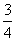 Решение. Разделим всю дорогу на 4 доли .Тогда длина одной доли дороги равна 8:4, то есть 2 км. А длина дороги, то есть трех таких долей, равна 2×3, то есть 6 км. Значит, от Фабричного до Отдыха 6 км.             Зад.2.Дорога от Фабричного до Кратова равна 5 км, что составляет дороги от Фабричного до Ильинского. Найдите расстояние от Фабричного до Ильинского.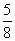 Решение. Так как пять восьмых дороги составляют 5 км, то одна восьмая этой дороги равна 5 : 5, то есть 1 км. А тогда вся дорога в 8 раз длиннее, чем 1 км, то есть имеет длину 1 × 8, или 8 км. Итак, от Фабричного до Ильинского 8 км.            Зад.3.Дорога от Фабричного до Ильинского равна 8 км. Лена прошла по этой дороге 3 км. Какую часть дороги она прошла? 
Решение. Длина всей дороги равна 8 км. Поэтому 1 км составляет всей дороги, а 3 км дороги. Значит, Лена  прошла дороги.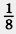 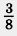 Решите задачу самостоятельно. 1) В двух спортивных секциях поровну участников. Если в каждую из них войдут еще по 2 участника, то всего в них будет 36 человек. Сколько человек занимается в каждой секции? 2) В трех классах поровну учащихся. Если в каждый класс добавить еще по 3 учащихся, то всего в них будет 129 учащихся. Сколько человек учится в каждом классе?              V.  ИСТОРИЧЕСКАЯ СПРАВКА (3 мин.)Исторические сведения Дроби появились в глубокой древности. При разделе добычи, при измерениях величин, да и в других похожих случаях люди встретились с необходимостью ввести дроби. Интересная система дробей была в Древнем Риме. Она основывалась на делении на 12 долей единицы веса, которая называлась асс. Двенадцатую долю асса называли унцией. А путь, время и другие величины сравнивали с наглядной вещью - весом. Современную систему записи дробей с числителем и знаменателем создали в Индии. Только там писали знаменатель сверху, а числитель - снизу, и не писали дробной черты. А записывать дроби в точности, как сейчас, стали арабыКак же появились дробные числа?Не всегда результат измерения или стоимость товара удавалось выразить натуральным числом.Так появились дроби. Сначала люди пользовались наиболее простыми дробями , , .Таким образом, к семье натуральных чисел присоединились дробные.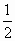 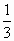 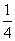 В русском языке слово дробь появилось в 8 веке, оно происходило от слова “дробить” разбивать на части, ломать.В первых учебниках математики 17 века дроби так и называли “ломаные” числа. Черта в записи дроби стала использоваться около 300 лет назад. В старину на Руси использовались монеты достоинством меньше одной копейки: грош - копейки и полушка -  копейки.Интересная система дробей была в Древнем Риме. Она основывалась на делении на 12 долей единицы веса, которая называлась асс. А для дробей, получающихся путём раздробления двенадцатых долей на более мелкие, были особые названия. Даже сейчас иногда говорят: “Он скрупулёзно изучил этот вопрос” это значит, что вопрос изучен до конца. А происходит странное слово скрупулёзно от римского названия асса – “скрупулус”.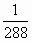 VI. Подведение итогов. Выставление оценок. Комментарии к домашнему заданию. (5 мин)(Учитель ещё раз обращает внимание на те типы заданий и теоретические факты, которые вспоминали на уроке. Отмечает наиболее успешную работу на уроке отдельных учащихся. Выставляет оценки).  VII. Домашнее задание:                      N929, N930, N931 (2мин)VIII. Рефлексия (1 мин) ( на карточках)Продолжи предложениеСегодня на уроке я научился…Сегодня на уроке мне понравилось…Сегодня на уроке я поставил себе оценку …Конспект урока по математике в 5 классе по теме " Доли. Обыкновенные дроби"  по учебнику Н.Я. Виленкин издательство МНЕМОЗИНА. .Цели данного урок:  учить читать, записывать и понимать обыкновенные дроби, решать задачи, развить внимательность в поиске ошибок,  формировать умение самостоятельно оценивать правильность выполнения задания, воспитание интереса к истории математики как науки.Формы организации познавательной деятельности :фронтальная, индивидуальная. Тип урока : закрепление изученной темы..                                 Эмоциональная оценкаО себеОб урокеУдовлетворен Неудовлетворен 